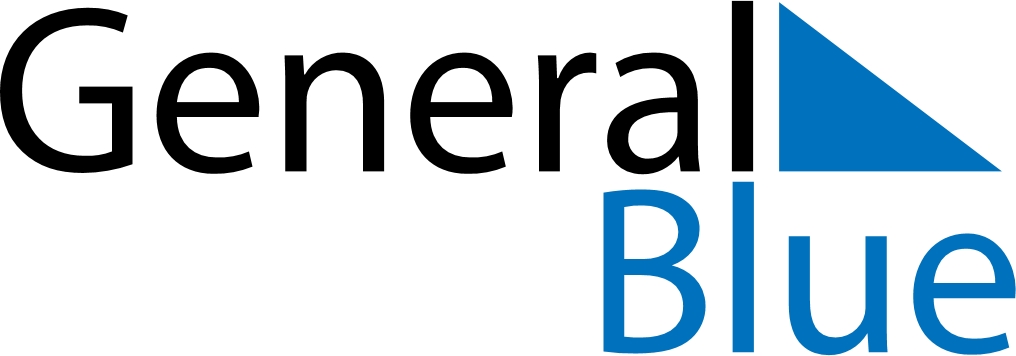 November 2023November 2023November 2023MexicoMexicoMondayTuesdayWednesdayThursdayFridaySaturdaySunday12345All Souls’ Day67891011121314151617181920212223242526Revolution Day
Revolution Day (day off)27282930